Jesus once of humble birth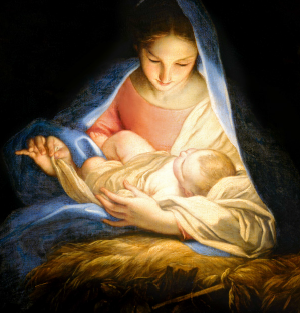 Now in glory comes to earthOnce he suffered grief and pain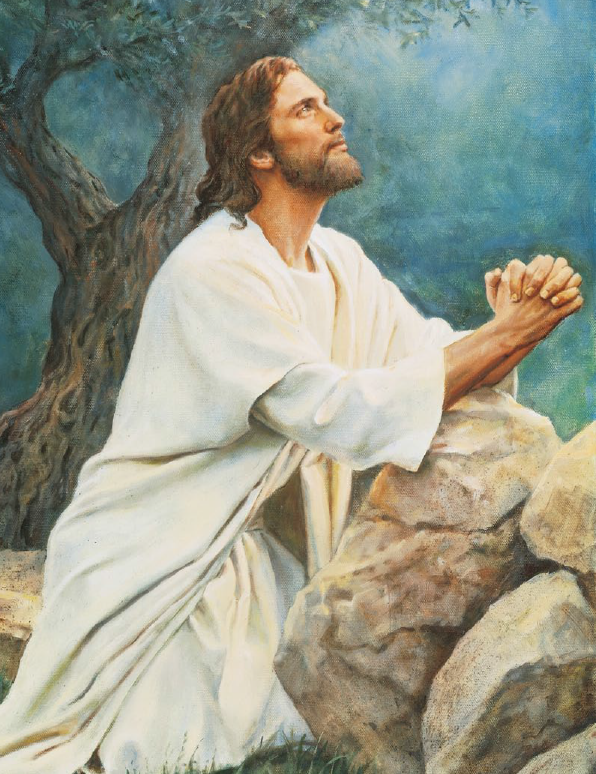 Now he comes on earth to reignNow he comes on earth to reign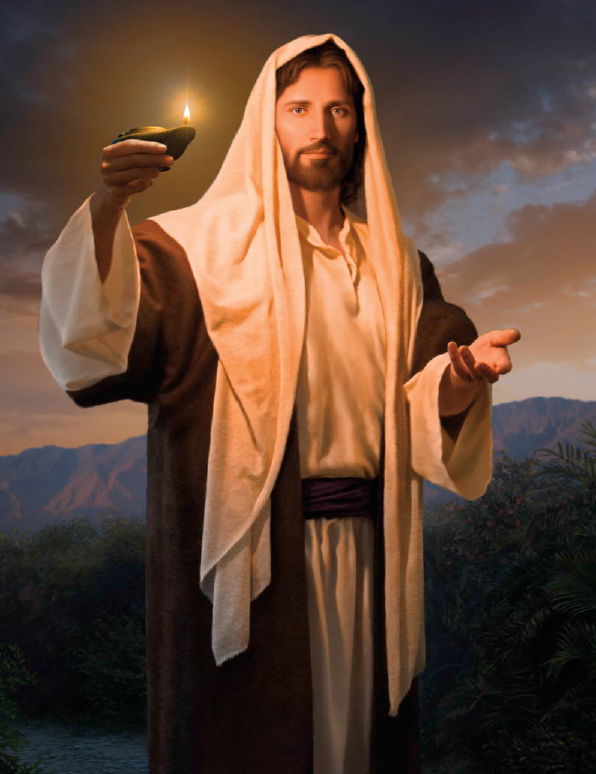 Once a meek and lowly Lamb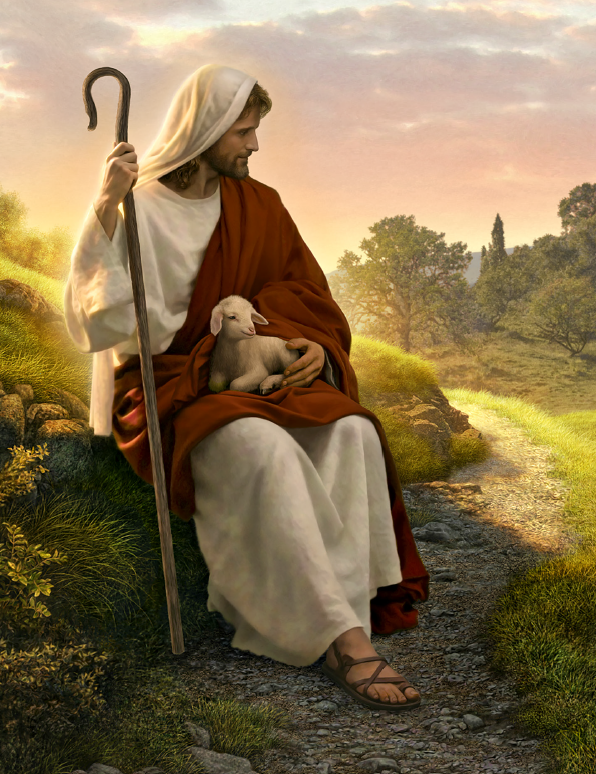 Now the Lord The great I AmOnce upon the cross he bowed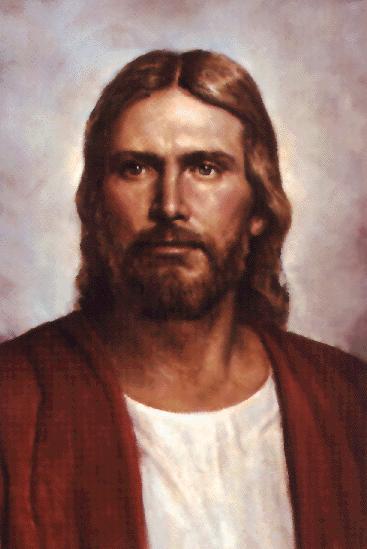 Now his chariot is the cloudNow his chariot is the cloud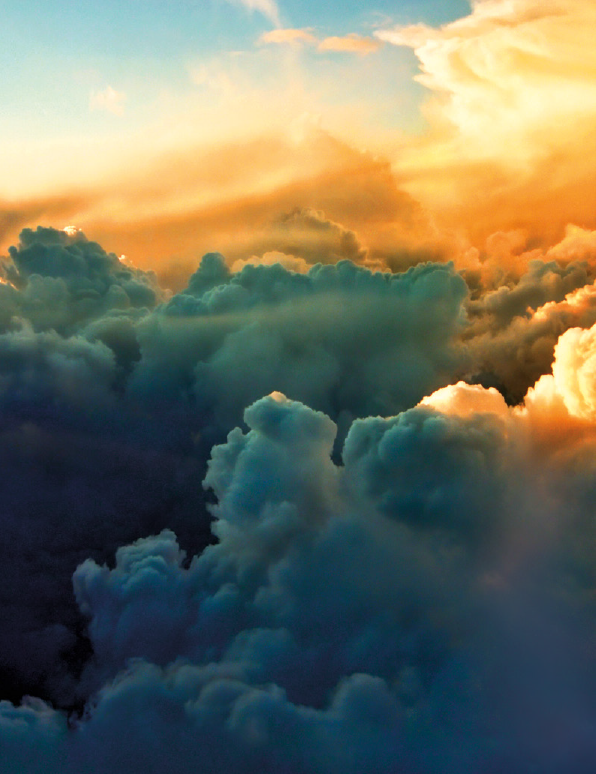 Once he groaned in blood and tears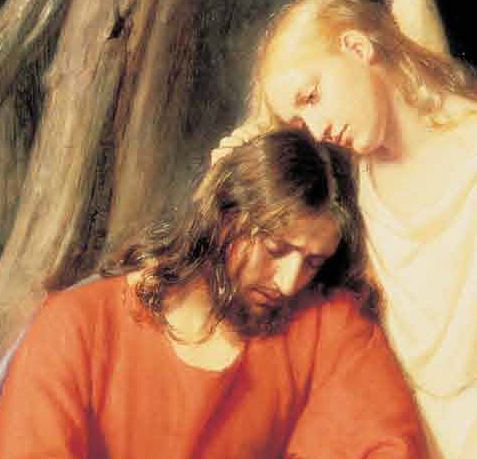 Now in glory he appearsOnce rejected by his own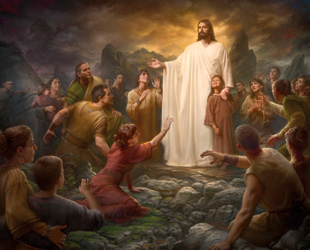 Now their King he shall be knownNow their King he shall be known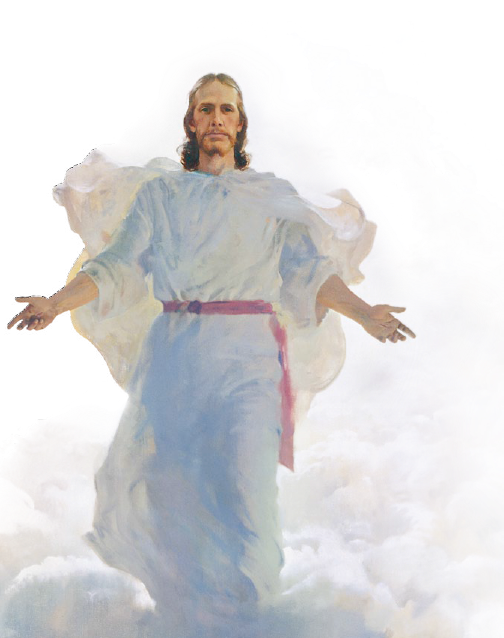 Once forsaken left alone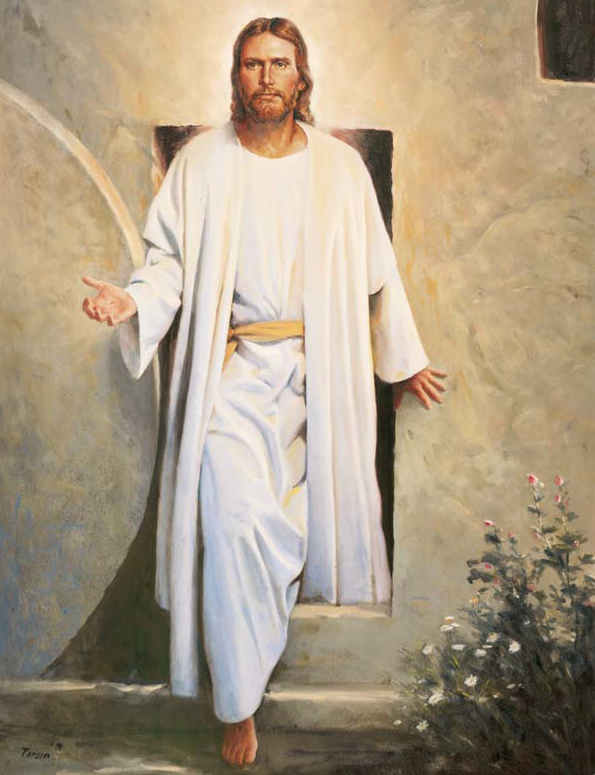 Now exalted to a throneOnce all things he meekly bore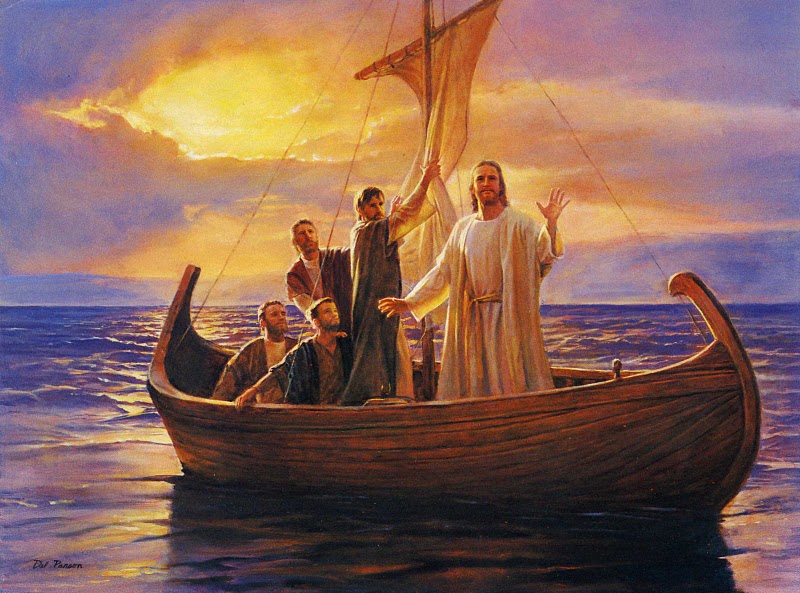 But he now will bear no moreBut he now will bear no more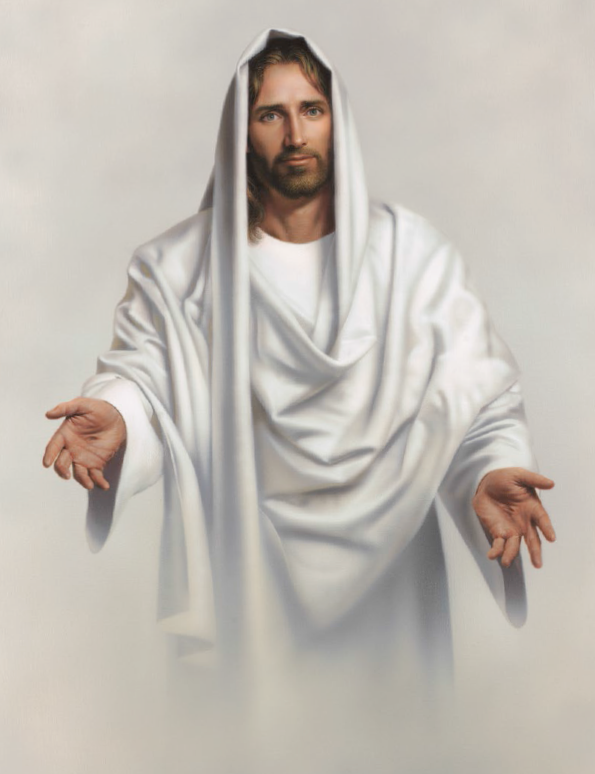 